Alulírott …………………………………………… hozzájárulok, hogy a(z) ………………………………………….. dokumentum fénymásolásra/szkennelésre kerüljön.Jelen nyilatkozat aláírásával az Európai Parlament és a Tanács (EU) 2016/679 a természetes személyeknek a személyes adtok kezelése tekintetében történő védelméről és az ilyen adatok szabad áramlásáról szóló rendelete (2016. április 27.) 6. cikk. (1) bekezdés a) pontja alapján hozzájárulok, és felhatalmazást adok gyermekem és személyes adataim – az iskola Intézményi Adatvédelmi szabályzat szerinti – nyilvántartásához és kezeléséhez.Budapest, 2024. 		gondviselő aláírása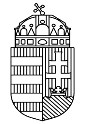 Dél-Budai Tankerületi Központ BV1001
Újbudai Petőfi Sándor Általános Iskola
1116 Budapest, Kiskőrös u. 1.208-4028, 208-4408  e-mail: titkarsag@petofi.dbtk.huAlulírott …………………………………………… hozzájárulok, hogy a(z) ………………………………………….. dokumentum fénymásolásra/szkennelésre kerüljön.Jelen nyilatkozat aláírásával az Európai Parlament és a Tanács (EU) 2016/679 a természetes személyeknek a személyes adtok kezelése tekintetében történő védelméről és az ilyen adatok szabad áramlásáról szóló rendelete (2016. április 27.) 6. cikk. (1) bekezdés a) pontja alapján hozzájárulok, és felhatalmazást adok gyermekem és személyes adataim – az iskola Intézményi Adatvédelmi szabályzat szerinti – nyilvántartásához és kezeléséhez.Budapest, 2024. 		gondviselő aláírása